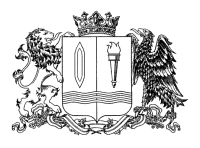 ДЕПАРТАМЕНТ ОБРАЗОВАНИЯ ИВАНОВСКОЙ ОБЛАСТИПРИКАЗПриложение 2 к приказу Департамента образования Ивановской областиот 20.04.2023 № 496-оРусский язык. Государственный выпускной экзамен (письменно)Русский язык. Государственный выпускной экзамен (устно)Математика. Основной государственный экзаменМатематика. Государственный выпускной экзамен (письменно)маркировка «А», «С» - 100-е и 300-е номера вариантовмаркировка «К» - 200-е номера вариантовМатематика. Государственный выпускной экзамен (устно)Физика. Основной государственный экзаменФизика. Государственный выпускной экзамен (письменно)Физика. Государственный выпускной экзамен (устно)Химия. Основной государственный экзаменХимия. Государственный выпускной экзамен (письменно)Химия. Государственный выпускной экзамен (устно)Биология. Основной государственный экзаменБиология. Государственный выпускной экзамен (письменно)Биология. Государственный выпускной экзамен (устно)География. Основной государственный экзаменГеография. Государственный выпускной экзамен (письменно)География. Государственный выпускной экзамен (устно)Обществознание. Основной государственный экзаменОбществознание. Государственный выпускной экзамен (письменно)Обществознание. Государственный выпускной экзамен (устно)История. Основной государственный экзаменИстория. Государственный выпускной экзамен (письменно)История. Государственный выпускной экзамен (устно)Литература. Основной государственный экзаменЛитература. Государственный выпускной экзамен (письменно)Литература. Государственный выпускной экзамен (устно)Информатика. Основной государственный экзаменИнформатика. Государственный выпускной экзамен (письменно)Информатика. Государственный выпускной экзамен (устно)Иностранный язык (английский, немецкий, французский). Основной государственный экзаменИностранные языки. Государственный выпускной экзамен (письменно)Иностранные языки. Государственный выпускной экзамен (устно)от 20.04.2023 № 496-оОб утверждении минимального количества баллов, шкал перевода первичных баллов за выполнение экзаменационной работы в пятибалльную систему оценивания на государственной итоговой аттестации по образовательным программам основного общего образования в Ивановской области в 2023 годуВ соответствии с приказом Министерства просвещения Российской Федерации и Федеральной службы по надзору в сфере образования и науки от 07.11.2018 №189/1513  «Об утверждении Порядка проведения государственной итоговой аттестации по образовательным программам основного общего образования», письмом Федеральной службы по надзору в сфере образования и науки от 21.02.2023 №04-57  приказываю:Утвердить минимальное количество первичных баллов, подтверждающих освоение обучающимися образовательных программ основного общего образования в Ивановской области в 2023 году (приложение 1).Утвердить шкалы перевода первичных баллов за выполнение экзаменационной работы в отметку на государственной итоговой аттестации по образовательным программам основного общего образования в Ивановской области в 2023 году (далее – ГИА-9) (прилагается).ОГБУ «Ивановский региональный центр оценки качества образования» (Вилесова О.Б.) при подготовке протоколов с результатами ГИА-9 руководствоваться настоящим приказом.Рекомендовать руководителям муниципальных органов управления образованием, образовательных организаций довести настоящий приказ до сведения всех участников ГИА-9.Контроль исполнения приказа оставляю за собой.Начальник Департамента образования Ивановской области О.Г.АнтоноваПриложение 1 к приказу Департамента образования Ивановской областиот 20.04.2023 № 496-оМ И Н И М А Л Ь Н О Е  К О Л И Ч Е С Т В О   первичных баллов,подтверждающих освоение обучающимися образовательных программ основного общего образования в Ивановской области в  2023 годуУчебный предметМинимальные первичные баллы ОГЭ, соответствующие отметке «3»Минимальные первичные баллы ГВЭ (письменно), соответствующие отметке «3»Минимальные первичные баллы ГВЭ (устно), соответствующие отметке «3»Русский язык1555Математика8 (из них не менее 2 баллов получено за выполнение заданий по геометрии4 (экзаменационные задания «А» и «С» - 100-е и 300-е номера вариантов)3 (экзаменационные задания «К» - 200-е номера вариантов)5Физика1183Химия1072Биология1395География12103Обществознание1472История1172Литература1665Информатика552Иностранные языки (английский, немецкий, французский, испанский)29113Русский язык. Основной государственный экзаменОтметка попятибалльной шкале«2»«3»«4»«5»Первичный балл0-1415 – 2223- 28, из них не менее 4 баллов за грамотность (по критериям ГК1-ГК4). Если по критериям ГК1-ГК4 обучающийся набрал менее 4 баллов, выставляется отметка «3»29-33, из них не менее 6 баллов за грамотность (по критериям ГК1-ГК4). Если по критериям ГК1-ГК4 обучающийся набрал менее 6 баллов, выставляется отметка «4»Отметка по пятибалльнойсистеме оценивания«2»«3»«4»«5»Первичный балл0–45–1011–1415–17Отметка по пятибалльнойсистеме оценивания«2»«3»«4»«5»Первичный балл0–45–1011–1415–17Отметка попятибалльной шкале«2»«3»«4»«5»Первичный балл0-78 – 14, не менее 2 баллов получено за выполнение заданий по геометрии15- 21, не менее 2 баллов получено за выполнение заданий по геометрии22-31, не менее 2 баллов получено за выполнение заданий по геометрииОтметка попятибалльной шкале«2»«3»«4»«5»Общий балл0–34–67–910–14Отметка по пятибалльной шкале«2»«3»«4»«5»Первичный балл0–23–56–89–10Отметка попятибалльной шкале«2»«3»«4»«5»Общий балл0–45–67–89–10Отметка попятибалльной шкале«2»«3»«4»«5»Первичный балл0-1011 – 2223- 3435-45Отметка по пятибалльнойсистеме оценивания«2»«3»«4»«5»Первичный балл0–78–1415–2122–28Отметка по пятибалльнойсистеме оценивания«2»«3»«4»«5»Первичный балл0–23-45–78-10Отметка попятибалльной шкале«2»«3»«4»«5»Первичный балл0-910 – 2021- 3031-40Отметка по пятибалльнойсистеме оценивания«2»«3»«4»«5»Первичный балл0–67–1011–1415–17Отметка по пятибалльнойсистеме оценивания«2»«3»«4»«5»Первичный балл0–12-34–56-7Отметка попятибалльной шкале«2»«3»«4»«5»Первичный балл0-1213 – 2526- 3738-48Отметка по пятибалльнойсистеме оценивания«2»«3»«4»«5»Первичный балл0–89–1718–2728–37Отметка по пятибалльнойсистеме оценивания«2»«3»«4»«5»Первичный балл0–45–67–89–10Отметка попятибалльной шкале«2»«3»«4»«5»Первичный балл0-1112 – 1819- 2526-31Отметка по пятибалльнойсистеме оценивания«2»«3»«4»«5»Первичный балл0–910–1415–1920–23Отметка по пятибалльнойсистеме оценивания«2»«3»«4»«5»Первичный балл0–23–45–67–8Отметка попятибалльной шкале«2»«3»«4»«5»Первичный балл0-1314 – 2324- 3132-37Отметка по пятибалльнойсистеме оценивания«2»«3»«4»«5»Первичный балл0–67–1213–1819–23Отметка по пятибалльнойсистеме оценивания«2»«3»«4»«5»Первичный балл0–123–45-6Отметка попятибалльной шкале«2»«3»«4»«5»Первичный балл0-1011 – 2021- 2930-37Отметка по пятибалльнойсистеме оценивания«2»«3»«4»«5»Первичный балл0–67–1213–1819–24Отметка по пятибалльнойсистеме оценивания«2»«3»«4»«5»Первичный балл0–123–45-6Отметка попятибалльной шкале«2»«3»«4»«5»Первичный балл0-1516 – 2526- 3435-42Отметка по пятибалльнойсистеме оценивания«2»«3»«4»«5»Первичный балл0–56–1314–2122–28Отметка по пятибалльнойсистеме оценивания«2»«3»«4»«5»Первичный балл0–45-1112–1617-20Отметка попятибалльной шкале«2»«3»«4»«5»Первичный балл0-45 – 1011- 1516-19Отметка по пятибалльнойсистеме оценивания«2»«3»«4»«5»Первичный балл0–45–89–1112–14Отметка по пятибалльнойсистеме оценивания«2»«3»«4»«5»Первичный балл0–12–34–56Отметка попятибалльной шкале«2»«3»«4»«5»Первичный балл0-2829 – 4546- 5758-68Отметка по пятибалльнойсистеме оценивания«2»«3»«4»«5»Первичный балл0–1011–1819–2627–34Отметка по пятибалльнойсистеме оценивания«2»«3»«4»«5»Первичный балл0–23-45–67-8